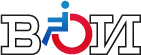 ДАЙДЖЕСТ СМИосновных тем по инвалидностис 27 июля по 02 августа 2019 г.Москва02 августа 2019 г.С О Д Е Р Ж А Н И Е01.08.2019, «Крымская Газета». «В Евпатории пройдет фестиваль для людей с инвалидностью «ПАРА-КРЫМ 2019»»https://gorod24.online/evpatoriya/news/105179-v_evpatorii_proydet_festival_dlya_lyudey_s_invalidnostyu__parakryim_2019.html                                   С 3 по 10 сентября 2019 года в Евпатории, в Центре спорта «Эволюция», пройдет Всероссийский физкультурно-спортивный фестиваль инвалидов с поражением опорно-двигательного аппарата «ПАРА-КРЫМ 2019».Организаторами фестиваля являются общероссийские общественные организации – Всероссийское общество инвалидов (ВОИ) и Российский спортивный союз инвалидов (РССИ) при поддержке Минспорта и Минтруда России.В этом году участниками спортивного праздника станут около 500 человек из различных   регионов России, которые будут соревноваться в пяти спортивных дисциплинах: дартс, легкая атлетика (дистанции на 100 и 400 метров), настольный теннис, пауэрлифтинг и плавание.Кроме соревновательной части программа предусматривает проведение различных мастер-классов (по настольным спортивным играм, парадайвингу, парусному спорту, скалолазанию, стрельбе из лука, управлению креслом-коляской)  и досуговые мероприятия.Фестиваль проводится с целью привлечения к занятиям физической культурой, спортом и активному образу жизни людей с инвалидностью, а также популяризации возможностей Республики Крым в развитии спорта и реабилитации инвалидов.Первый Всероссийский физкультурно-спортивный фестиваль ВОИ и РССИ состоялся в 2007 году, до 2014 года местом его проведения был город Сочи, а с 2015 года фестиваль проводится в Крыму.Церемония открытия фестиваля состоится 4 сентября.Вернуться к оглавлению26.07.2019, «Моя Удмуртия». «Небо, открытое для всех»http://www.myudm.ru/news/2019-07-26/nebo-otkrytoe-dlya-vseh-video                                   Дмитрий Серебряков живет, преодолевая свои возможности. У молодого человека – проблемы с опорно-двигательным аппаратом, но это не помешало ему научиться водить автомобиль. Теперь готов осуществить новую мечту. На шаг к мечте, открытому небу и живописным просторам Удмуртии компанию Дмитрию составили еще двое активистов Регионального отделения Всероссийского общества инвалидов. Трудности возникли только на земле. Но, оказавшись на высоте, все проблемы забылись.Андрей Коркин, член Ленинской районной организации ВОИ г. Ижевска: «Я не знаю, что сказать, меня постигло чувство умиротворения от всего увиденного. Я никогда не был на такой высоте и не имел возможности взглянуть на окружающую природу с такого ракурса». Этот полет часть — большого благотворительного проекта Всероссийского общества инвалидов «Небо, открытое для всех». Его поддержали и спортсмены парашютного спорта. Накануне в Пирогово Дмитрий Серебряков в тандеме с профессионалом — парашютистом совершил свой первый прыжок. Координаторы проекта в Удмуртии готовы открыть небо для инвалидов любой группы бесплатно, главное – отсутствие противопоказаний. Есть требования и к инструкторам — в проекте участвуют только имеющие специальную подготовку и опыт прыжков в тандеме.Михаил Шамшурин, Начальник парашютной службы Ижевского аэроклуба: «Естественно, к выполнению данного вида прыжка допускаются не все инструкторы. Это определенная категория определенного уровня подготовки, потому что есть сложности выполнения данного прыжка»Проект  «Небо, открытое для всех» стартовал два года назад в Москве, потом его подхватили Рязанская, Ленинградская, Тверская, Владимирская области, Карелия, Башкирия, Крым, Краснодар. В этом году — и Удмуртия. Те, кто не готов к прыжкам или имеет противопоказания, смогут подняться на высоту птичьего полёта на тепловом воздушном шаре. Эмоции — обеспечены.Галина Белоусова, член Ленинской районной организацией ВОИ г. Ижевска: «Это столько счастья, столько эмоций, столько впечатлений, это вообще необъятное. Сверху видели Ижевск, пруды, все эти ближайшие поселения. Машины – как спичечные коробочки. На 950 метров поднимались. Ну, это вообще здорово!»Организаторы надеются, что проект в Удмуртии получит свое развитие, и в следующем году участников будет больше.Вернуться к оглавлению28.07.2019, «Кarelia.news». «Над островом Кижи будет поднят флаг «Кижской регаты»»https://www.karelia.news/news/2465976/nad-ostrovom-kizi-budet-podnat-flag-kizskoj-regaty                                   С 29 июля по 4 августа музей-заповедник "Кижи" проводит традиционную, уже XXI по счету, «Кижскую регату». Основной день фестиваля «Кижская регата» – 3 августа. Гостей острова ждет большая праздничная программа в Кижской гавани «Людям праздник – лодкам честь»: народные игры, павильон «Кижский ихтиоцентр», демонстрация приготовления «Кижского чая», «Кижской ухи», выставка ремесленных изделий, сувенирная торговля музея, концерт.Затем состоятся основные гонки, на которые уже заявились свыше 40 лодок из Карели и из-за ее пределов.Наравне со всеми, в соревнованиях примет участие команда Всероссийского общества инвалидов. После финиша регаты будет дан старт заплыву в открытой воде.Фестиваль «Кижская регата» — один из самых ярких и зрелищных праздников на острове Кижи». За 20 лет фестиваль приобрел международный статус, всероссийскую известность и значимость, постоянную аудиторию участников и гостей из различных районов Карелии, других регионов России и из-за рубежа.Вернуться к оглавлению01.08.2019, «Российская газета». «Арбузы важнее»https://rg.ru/2019/08/01/reg-pfo/torgovyj-centr-v-penze-sdal-v-arendu-stoianku-dlia-invalidov.html                                   Торговый центр сдал в аренду стоянку для инвалидов.Продавец арбузов и дынь замахала руками, когда перед ней затормозил автомобиль: "Проезжай мимо, тебе чего, машину негде поставить?" Женщину за прилавком ничуть не смутило, что знаки на лобовом стекле машины и на асфальте под ее ногами полностью совпадают. Они используются для обозначения инвалида за рулем.У входа в торговый центр мест для инвалидов было пять, но три из них отдали в аренду под овощной ларек.Специально для них отводится десять процентов от общего числа парковочных мест. У входа в торговый центр на проспекте Победы таких мест было пять, но три из них отдали в аренду под овощной ларек. На оставшемся пяточке из машины в инвалидную коляску уже не пересядешь.- На местах, предназначенных для инвалидов, решили заработать. Оно и понятно, территория здесь проходная. Но что делать инвалидам, когда все остальные стояночные места заняты? - говорит председатель регионального отделения Всероссийского общества инвалидов Валерий Тимошкин.Сам он 30 лет уже за рулем, права получил после травмы позвоночника. Машина для него не роскошь, а средство передвижения. На иномарке, переделанной для ручного управления, он ездит на работу, путешествует и даже участвует в гонках. Но купить продукты в супермаркете поблизости оказалось сложнее, чем преодолевать полосу препятствий на соревнованиях по фигурному вождению.Примечательно, что на входе в торговый центр установлена урна по сбору пожертвований для инвалидов с призывом опустить купюру: "Даже небольшая сумма принесет реальную помощь". Но помочь инвалидам оказалось намного проще - достаточно соблюдать нормы закона.После обращения в отдел потребительского рынка администрации города Пензы ларек все-таки подвинули. Теперь он занимает места для обычных автомобилей.Кстати, в Пензе можно обнаружить и другие досадные ограничения для инвалидов. Так, в подземном переходе в самом центре города, ведущем от железнодорожного до автовокзала, появился электронный подъемник, но... с одной стороны. Дорогое, но бессмысленное оборудование пришлось зачехлить. Или центральная набережная на реке Суре. Чтобы спуститься к ней, колясочникам придется преодолеть настоящий лабиринт-змейку: восемь поворотов, при этом все они под прямым углом, где едва ли развернется инвалидная коляска.Вернуться к оглавлению29.07.2019, «МК в Саратове». «Саратовцев продолжают лишать инвалидности»https://saratov.mk.ru/social/2019/07/29/saratovcev-prodolzhayut-lishat-invalidnosti.html                                   В последние несколько лет в стране крепко укоренилась антисоциальная тенденция - лишать инвалидности больных людей.Причём «группу» теряют не только взрослые пациенты, но и совсем маленькие, чей растущий организм нуждается в бесплатной реабилитации, лекарствах, санаториях — том небольшом списке государственных благ, которые даёт наличие инвалидности. В 2017 г. в Саратовской области насчитывалось свыше 150 тыс. инвалидов, в 2019-м их численность чуть больше 141 тыс. человек. Население стало здоровее? Или инвалидов плавно перевели в категорию здоровых?Хорошо тому живётся, у кого одна нога?Даже у здоровых людей хотя бы раз возникал вопрос: почему инвалиды без руки или ноги вынуждены проходить МСЭ (медико-социальную экспертизу) каждые год-два и подтверждать, что культя не отросла? Оказывается, всё просто: отсутствие конечности не даёт права на получение бессрочной пенсии по инвалидности и сопутствующих льгот. Главное, как прописывают постановления Минтруда РФ, «сохранность функций». Что это означает? Несколько лет назад Людмила МИХЕЕВА, руководитель Главного бюро медико-социальной экспертизы в Саратовской области в интервью одному из местных СМИ посетовала: мол, насмехается народ над тем, что человеку с одной ногой нужно регулярно проходить переосвидетельствование. А зря. На самом деле человек с одной ногой может установить протез, научиться им пользоваться, и функция пусть частично, но восстановится. А значит, его состояние комиссия МСЭ будет оценивать совсем иначе. Глядишь, он и работать сможет, о какой инвалидности может идти речь?Федеральные чиновники медико-социальной экспертизы который год не устают повторять: инвалидность не устанавливается по диагнозу. Группу устанавливают исходя из степени утраты жизненно важных функций и способности к труду. Но почему вопросами здоровья граждан занимается столь далёкое от медицинских диагнозов ведомство? За последнее десятилетие поступало уже несколько предложений передать функции МСЭ врачам, однако воз и ныне там.Сегодня в России насчитывается 10,9 млн человек всех групп инвалидности. В Саратовской области 141,9 тыс. инвалидов, среди которых 7,1 тыс. детей-инвалидов Удивительно, несмотря на слова врачей, что количество больных детей увеличивается буквально на глазах, а число ребятишек, получивших инвалидность, вот уже более пяти лет остаётся примерно одинаковым. Возникает впечатление, что региональным экспертам поставили «сверху» некие рамки, которые они строго соблюдают. Судите сами, по данным ФКУ «Главное бюро медико-социальной экспертизы по Саратовской области» в 2014 г. первично были признаны инвалидами 808 маленьких жителей Саратовской губернии, в 2015 г. — 816, в 2016-м — 836, в 2017 г. — 894, в прошлом — 800 детей. За шесть месяцев этого года — 352 ребёнка-инвалида. Получается, что больных детей рождается с каждым годом всё больше, а число маленьких инвалидов практически не меняется.Вон из группы!В приемную омбудсмена по правам человека Татьяны ЖУРИК ежегодно обращаются саратовцы, с которых сняли инвалидность или понизили группу. Люди жалуются на внесение изменений в индивидуальную программу реабилитации, которая не позволяет поддерживать здоровье на прежнем уровне. Как рассказала омбудсмен, в прошлом году по результатам повторного переосвидетельствования участились случаи реабилитации инвалидов полностью (когда группа инвалидности снята) или частично (группа инвалидности понижена).Комментарий экспертаТатьяна Журик, уполномоченный по правам человека в Саратовской области:— На фоне приёма лекарственных препаратов человек может почувствоваться себя лучше. Но если мы понижаем группу инвалидности, то зачастую лишаем пациентов тех препаратов, которые были ранее предусмотрены. В результате люди жалуются, что здоровье ухудшается. Иногда нам удавалось обжаловать решение МСЭ, саратовцам возвращали инвалидность. Но поскольку право на проведение медико-социальных экспертиз принадлежит исключительно федеральным учреждениям медико-социальной экспертизы, решения их очень трудно оспорить. Выходом из сложившейся ситуации может послужить только создание независимой экспертизы. Поскольку, на мой взгляд, процедура получения инвалидности на сегодняшний день несовершенна, требуются независимая оценка, профессиональные эксперты, которые подтвердили бы или опровергли решение МСЭ. Сейчас человек с ограниченными возможностями остаётся один на один с этой системой: поликлиника и комиссия медико-социальной экспертизы. И в спорной, конфликтной ситуации кто-то должен встать на его сторону.Пятидесятилетняя жительница Энгельса Татьяна Николаевна шесть лет получала пенсию по инвалидности: у неё удалена одна почка, а вторая не справляется с нагрузкой, и женщина по нескольку раз в год попадает в больницу с хронической почечной недостаточностью. Но в прошлом году инвалидность внезапно сняли и оспорить решение МСЭ не удалось.— Мне сказали, что для инвалидности недостаточно плохих анализов и бесконечного лечения в стационаре, оказывается, важны стойкие отрицательные показатели, которых у меня нет, — рассказывает Татьяна Николаевна. — А для того, чтобы с одной почкой можно было продлить инвалидность, должна наблюдаться хроническая почечная недостаточность степени 2А и выше. Я не совсем разобралась, что это значит, но по заключению МСЭ получается, что я здоровый человек. До пенсионного возраста мне ещё несколько лет, лекарства, которые по инвалидности выдавали бесплатно, стоят приличных денег. Мне повезло, что муж работает и помогает сын. Но я не представляю, как живут люди с таким диагнозом вообще без социальной поддержки и без пенсии.А сорокавосьмилетнему жителю областного центра Сергею с впечатляющим списком диагнозов: сахарный диабет, гипертония, ишемический инсульт (после инсульта Сергей плохо передвигается, неполностью восстановилась левая рука) инвалидности не удалось добиться вообще. Хотя врачи в поликлинике и частных медцентрах утверждают, что «группа» ему положена, комиссия в очередной раз отказывает.Комментарий экспертаАлександр НИЗОВЦЕВ, председатель региональной общественной организации «Всероссийское общество инвалидов»:— В нашу организацию обращаются саратовцы, с которых сняли инвалидность или перевели на «рабочую» группу. Ведь группы инвалидности разнятся не только размером пенсий, но и лекарственными препаратами, которые назначают больному человеку. Изменили группу, значит какие-то лекарства придётся покупать на свои кровные, как и средства реабилитации. К сожалению, проблема заключается в том, что наши медучреждения не всегда точно прописывают все диагнозы и заболевания, имеющиеся у пациента, и иногда предоставляют в медико-социальную экспертизу неполные данные. И это, в том числе, может привести к тому, что с человека снимают или понижают инвалидность.Конечно, есть случаи, когда саратовцы пытаются оспорить решения МСЭ. И, как говорит Александр Низовцев, некоторым это даже удаётся. По закону, если гражданин не согласен с решением МСЭ по месту жительства, он может обратиться в Главное бюро субъекта федерации в месячный срок. В свою очередь решение Главного бюро может пересмотреть Федеральное бюро МСЭ (миновать Главное бюро при этом нельзя). Наконец, решение любой их этих инстанций можно обжаловать в суде.Исцелить по приказуИнвалидность снимают не только со взрослых, но и с детей. Как рассказывает Татьяна ЗАГОРОДНЯЯ, детский омбудс­мен по Саратовской области, несколько лет назад сократился перечень заболеваний, при которых положена инвалидность. Мамы и папы больных ребятишек, которые приходят на очередное освидетельствование, с удивлением узнают, что их малыш чудесным образом «выздоровел»: группа ему больше не положена.— Не так давно до меня дошла просто вопиющая история: с тяжёлого онкобольного ребёнка сняли инвалидность, — рассказывает Татьяна Николаевна. — Родители его постоянно ездят в Москву, сдают маркеры, проводят лечение, на фоне которого наступила ремиссия. И этот факт длительной ремиссии послужил поводом для снятия инвалидности. Подобные случаи приводят к тому, что детям перестают давать необходимые лекарства (так как иногда просто не хватает средств их купить) и ребёнок быстро «скатывается» в прежнее состояние. И это касается не только онкологических больных. Получается, на бумаге малыш здоров, в реальности на руках у родителей тот же больной ребёнок да ещё с ухудшением здоровья, поскольку раньше были льготы: санатории, реабилитация, лекарства, а теперь всё исчезло. Как только наступает ухудшение, родители с малышом заново идут в МСЭ, получают инвалидность, но подобные «качели» очень опасны, особенно для маленьких детей с тяжёлыми недугами, потому что могут привести к необратимым последствия для здоровья.Вернуться к оглавлению26.07.2019, газета «Крымский ТелеграфЪ». «Матросы заносят на руках»http://ktelegraf.com.ru/11296-matrosy-zanosyat-na-rukax.html                                   Доступность городской среды одновременно и радует, и огорчает.На этой неделе с рабочей поездкой на Северную сторону Севастополя отправился зампредседателя Законодательного собрания Александр Кулагин, вместе с уполномоченным по правам человека Павлом Буцаем, представителем прокуратуры Нахимовского района и экспертом по доступной среде Всероссийского общества инвалидов Александром Сидельниковым. Каково же оказалось качество и доступность дорог, пляжей и объектов для людей с ограниченными возможностями?Доступность пляжейСвой визит они начали с осмотра пляжей в Учкуевке и в Любимовке. Результаты осмотра территории одновременно и порадовали, и огорчили участников рейда.Александр Кулагин:«Разница между пляжами колоссальная. Благодаря предпринимателям пляжа Учкуевка, которые были операторами пляжа в 2017-2018 годах и которые охотно откликнулись на мою просьбу сделать пляж доступным для колясочников, создано единственное достойное место для купания инвалидов. Здесь оборудованы раздевалки, туалет, душ, сделан спуск к морю, есть специальные коляски для купания и грамотный персонал, обученный для оказания помощи маломобильным гражданам. Сразу обратили внимание, что мусор вывезен. Если оценивать доступную среду пляжа Учкуевка по пятибалльной шкале, то смело можно поставить четвёрку с плюсом. Есть лишь мелкие неудобства, связанные с разворотом, высотой поручней».Что же касается Любимовки, то здесь результаты были прямо противоположными. На длинном песчаном пляже, есть детская площадка, пара раздевалок и несколько кабинок биотуалетов, а также ларьки. Но попасть людям с ограниченными возможностями на данный пляж достаточно проблематично. Машину, не пропустят дальше парковки, а с нее невозможно проехать на инвалидной коляске к морю по песку. Здесь отсутствует специально оборудованный подъезд к морю для маломобильных граждан. Кроме того, пляж находится в не соответствующем требованиям состоянии, нормы благоустройства не соблюдены. Так же не соблюдены требования, предъявляемые к обеспечению пляжа к нуждам людей с ограниченными возможностями — нет ни пандусов, ни спуска в воду, дорожек, ни уборных, ни душевых кабин, отсутствуют комнаты для переодевания. И теперь данным пляжем займется прокуратура.Дороги и инфраструктураЧто же касается дорог и инфраструктуры на Северной стороне, то здесь дело, похоже, сдвинулось с мертвой точки.Александр Кулагин:«Еще в 2014 году вместе с Александром Сидельниковым мы осматривали объекты Северной стороны на предмет их доступности для маломобильных категорий граждан. Улица Леваневского была в этом числе. Проблем здесь было очень много. Тогда решение этих вопросов было заложено в концепцию развития Северной стороны. Сегодня мы видим, что проведен ремонт дороги. Те непреодолимые для колясочников препятствия, которые здесь были, сейчас устранены».При этом основная проблема Северной стороны, по мнению специалистов, заключается в рельефе местности.Александр Сидельников:«Наличие бордюров делало невозможным движение по этой дороге для колясочников. Обустройство здесь съездов — необходимое и важное достижение. Обращаю внимание, что нужен доступный транспорт, чтобы можно было добраться от площади Захарова к кинотеатру „Моряк“, а ещё лучше к пляжам. Надеюсь, что эта работа будет продолжаться».В качестве проблем инфраструктуры было выделено отсутствие необходимого количества лавочек, остановочного комплекса возле городской больницы № 4, а также урн для мусора.Александр Кулагин:«Каждое государство должно заботиться о маломобильных гражданах. Они должны чувствовать себя комфортно. Эта задача была, она частично реализована. Думаю, что будем решать её и дальше».Без посторонней помощиЧто же касается самих инвалидов, то они считают, что работы по организации доступной среды в Севастополе предстоит провести еще очень много.Виктор Кулиш, председатель Севастопольской региональной организации «Всероссийского общества инвалидов»:«Главный вопрос состоит в том, как добраться до пляжа. Оценивая доступную среду любого объекта, нужно начинать с общественного транспорта. Не все инвалиды добираются на автомобилях. Человек должен иметь возможность самостоятельно добраться до остановки и ехать на низкопольном транспорте в необходимое ему место без посторонней помощи. Если есть где-то уклоны, то там должны быть поручни, пандусы должны делаться таким образом, что бы соблюсти безопасность».Специалист рассказал, что катера, которые следуют на Северную сторону города с площади Нахимова и из Арт-бухты, также не оборудованы специальными приспособлениями для инвалидов. И добраться на них можно только с помощью персонала.Виктор Кулиш:«Мы уже неоднократно с транспортной прокуратурой выезжали в Морфлот, все эти вопросы обсуждали, но катера достаточно сложно оборудовать, поскольку пандус не поставишь, так как даже маленькая волна, она качает и человек самостоятельно по нему проехать не сможет. Это только специально обученный персонал, матросы заносят на руках».Плавающая коляскаПредседатель региональной организации общества инвалидов отметил, что все операторы пляжей при заключении договоров обязались обеспечить доступную среду для людей с ограниченными возможностями, но, к сожалению, не везде это соблюдается и почему-то не контролируется.Виктор Кулиш:«Поэтому получается, что доступных пляжей у нас нет. Правда, не везде это можно сделать, так как у нас сложный рельеф в городе, а операторы, которые имеют возможность это сделать, работают в своем понимании, не привлекают нас, общественные организации, или нормальных проектировщиков, которые могли бы все это сделать грамотно и профессионально».Еще одной проблемой являются парковки. На них должны быть специально отведенные места для автомобилей инвалидов, не менее 10% от общего количества мест, которые в свою очередь должны быть обозначены соответствующими знаками, как на вертикальных стойках, так и на асфальте. Также для людей с ограниченными возможностями на пляжах должны быть специально оборудованы доступные раздевалки, санузел и специально оборудованное место на пляже, расположенное недалеко от спасателей. Но таких мест, увы, очень мало. Не говоря уже о специальных приспособлениях для купания инвалидов. Да, есть и объективные сложности, но и их, тем не менее, можно было бы решить...Виктор Кулиш:«В Парке Победы, например, есть специальное устройство, там инвалида сажают в специальную плавающую коляску с надувными колесами и закатывают в воду колесами и точно так же его и вывозят, в других местах такого нет. Проблема есть, она везде и довольно сложно это исправить. Стационарный въезд можно делать, но из-за штормов и постоянного изменения рельефа пляжей, песка, гальки это остается проблемой. Поэтому люди с тяжелым поражением опорно-двигательного аппарата могут купаться только под присмотром профессионалов».Вернуться к оглавлению01.08.2019, ГТРК "Омск". «Омичи попали на "Территорию ЭТНО"»http://gtrk-omsk.ru/news/289049/                                   Праздник с национальным колоритом прошёл в Сквере дружбы народов.Посвящён он предстоящему Дню города. На "Территории "ЭТНО" собрались сотни людей, при том приехали гости из Саргатки, Муромцево, Исилькуля. Пришедших ждали настольные игры со всего мира, к примеру французская "Кульбутто" или шотландский кёрлинг. Выступали творческие коллективы - танцевальные и вокальные. - Позитив сильный. Душа поёт, сердце работает на отлично у всех, - отметила жительница Омска Галина Дёмина. - Сегодня мероприятие организовано омским отделением всероссийского общества инвалидов. Это активные наши участники. Они решили ,что сквер дружбы поможет раскрыть их таланты. Тем более что здесь в прошлом году была открыта новая сцена. Это позволяет разным коллективам - самодеятельным, творческим - показывать, чего они достигли, - рассказала корреспонденту 12 канала начальник Управления по делам национальной политики, религии и общественных объединений департамента общественных отношений и социальной политики Администрации Омска Марина Штергер. Праздник продолжится. В субботу, 3 августа, в Сквере дружбы народов выступят детские коллективы, а 4 августа омичей приглашают поучаствовать в танцевальном флешмобе. Пришедших закружат в хороводе.Вернуться к оглавлению01.08.2019, «Сибирский репортёр» (Новосибирская область). «МинЖКХ региона учтет мнение маломобильных граждан при реализации нацпроекта «Жилье и городская среда»»https://sibreporter.info/minzhkh-regiona-uchtet-mnenie-malomobilnyh-grazhdan-pri                                   Министерство жилищно-коммунального хозяйства Новосибирской области в рамках реализации национального проекта «Жилье и городская среда» усилит работу по формированию комфортной городской среды, доступной для маломобильных групп населения.С этой целью 1 августа в региональном Правительстве между МинЖКХ региона и Новосибирской областной организацией Всероссийского общества инвалидов подписано соглашение о сотрудничестве, по которому мнения инвалидов и других маломобильных групп граждан будут учитываться при решении вопросов благоустройства.Как подчеркнул министр жилищно-коммунального хозяйства и энергетики Новосибирской области Денис Архипов, одними из основных целей сотрудничества станут выражение и учет мнения инвалидов и других маломобильных групп населения по вопросам, связанным с обеспечением доступности зданий, сооружений, дворовых и общественных территорий.«Мы планируем установить долгосрочные партнерские отношения для обмена информацией и опытом работы по вопросам, связанным с обеспечением максимальной доступности и комфортности городской среды для людей с ограниченными возможностями здоровья, – акцентировал Денис Архипов. – Наша совместная работа будет направлена на содействие формированию городской среды, удобной для всех жителей региона». Стороны договорились проводить совместные встречи по вопросам, связанным с обеспечением доступности городской среды при благоустройстве, решать появляющиеся в процессе взаимодействия вопросы, находить пути разрешения возникающих проблем, коллегиально обсуждать и принимать решения. Напомним, что в 2019 году в Новосибирской области под контролем регионального МинЖКХ приоритетный проект «Формирование комфортной городской среды» реализуется в рамках национального проекта «Жилье и городская среда». Ведутся работы по благоустройству 162 объектов на территории 56 поселений региона (116 дворовых территорий многоквартирных домов (МКД) и 46 общественных пространств).Вернуться к оглавлению26.07.2019, «Север-Медиа» (Республика Коми). «В столице Коми установили первый автоподъемник для инвалида в жилом доме»https://www.bnkomi.ru/data/news/97717/                                   Конструкция появилась в подъезде многоэтажки по адресу Кутузова, 5. Устройство предназначено для одного из жильцов - инвалида первой группы Владимира Пермякова. Активисты добивались помощи человеку с ограниченными возможностями здоровья с 2016 года.Автоматизированные подъемники для инвалидов ранее устанавливали в республике только в государственных, муниципальных и общественных зданиях и помещениях. Впервые такое устройство за счет муниципалитета сделано в многоквартирном жилом доме, сообщает ОНФ в Коми.Владимир Пермяков проживает на шестом этаже девятиэтажного здания. В лифте у него есть возможность спуститься до первого этажа, однако лестница от площадки до двери подъезда оставалась для него непреодолимым препятствием. Обращения в разные инстанции ни к чему не привели. Инвалид попросил о помощи общественников.Активисты Народного фронта в Коми обратились в администрацию города, но результата не последовало. В качестве временной меры общественники своими силами сделали для инвалида мобильный пандус из легких строительных материалов. Однако кардинально это не решило проблему, так как самому инвалиду трудно было управиться даже с такой конструкцией.В итоге вмешались министерство юстиции республики и судебные органы.- Общими усилиями и благодаря помощи Общероссийского народного фронта, помощь мне оказали. «Выражаю благодарность общественникам», — сказал Владимир Пермяков.Ситуация с Пермяковым нетипичная, обустройство современного подъемника – пока исключение, а не правило. Много инвалидов-колясочников проживают в многоквартирных домах без лифтов и без пандусов, люди остаются в квартирах без возможности свободного передвижения, отмечают в ОНФ Коми.Дело в том, что при обустройстве пандуса внутри подъезда жилого дома необходимо соблюсти строительные нормы и правила (СНиПы), не ущемить права других жителей, а главное - соблюсти пожарную безопасность, ведь лестницы должны соответствовать определенным параметрам.В девятиэтажном доме Пермякова это удалось сделать: там имеется проем между лестничными маршами, за счет которого пространство было расширено. Однако не во всех домах, особенно более ранней постройки, это возможно воплотить, тем более если отсутствует лифт.ОНФ в Коми по предложению всероссийского общества инвалидов в республике обратился к региональным и муниципальным властям с предложением рассмотреть вопрос о принятии программ переселения инвалидов-колясочников на первые этажи зданий с соблюдением прав собственников жилых помещений. Пока предложение не нашло отклика со стороны органов власти, вопрос во многом упирается в значительные бюджетные траты, говорится в пресс-релизе.Вернуться к оглавлению29.07.2019, «Уфатайм». «Прокуратура Башкирии проведет прием для инвалидов»http://ufatime.ru/news/2019/07/29/prokuratura-bashkirii-provedet-priem-dlya-invalidov/                                   Прокуратура Башкирии проведет в Уфе прием для людей с ограниченными возможностями по здоровью. 6 августа на вопросы ответят старший помощник прокурора РБ по приему граждан Наталья Рахматуллина и исполняющий обязанности прокурора Кировского района Рамиль Кульчурин.Мероприятие пройдет в здании Всероссийского общества инвалидов.Вернуться к оглавлению01.08.2019, "Вести - Севастополь". «Тысяча севастопольцев посмотрят спектакль «Грифон» бесплатно»https://vesti92.ru/news/kultura/tysyacha-sevastopoltsev-posmotryat-spektakl-grifon/                                   Фонд «Моя история» выделил тысячу пригласительных билетов на премьерные показы 3 и 4 августа. Их уже распределили департамент труда и социальной зашиты населения города, региональная организация «Всероссийского общества инвалидов», Черноморский флот, Севастопольское благочиние, волонтерские и ветеранские организации.«Весь состав организаторов и актеров в эти дни выйдет на площадку, чтобы как можно больше людей, по тем или иным причинам не имеющих возможность попасть на спектакль, смогли увидеть его и проникнуться историей Херсонеса», – сообщил председатель фонда поддержки гуманитарных наук «Моя История» Иван Есин.В спектакле задействованы около 100 артистов, среди них акробаты, танцовщики и даже профессиональные каскадеры, которые выполняют сложные акробатические трюки. Спектакль «Грифон» будет идти по субботам до конца сентября.В его основе – 6 исторических эпох Херсонеса: от основания города до Великой Отечественной войны. Он поставлен по пьесе митрополита Псковского Тихона (Шевкунова). Премьера "Грифона" прошла 27 июля.Люди с ограниченными возможностями будут смотреть спектакль из первого ряда. Также все ступени нового амфитеатра будут маркированы специальными метками для безопасного использования в темное время суток.Вернуться к оглавлению01.08.2019, Официальный сайт Общественной палаты Российской Федерации. «Гостиницы Томска проверит общественная инспекция»https://oprf.ru/press/news/2019/newsitem/50267                                   Предмет проверки — доступность зданий для маломобильных групп населения.2 августа в городе Томске пройдет инспекция гостиниц и городской среды на доступность для маломобильных групп населения. Мероприятие организовано по инициативе Михаила Киселева, заместителя председателя Комиссии Общественной палаты Российской Федерации по социальной политике, трудовым отношениям, взаимодействию с профсоюзами и поддержке ветеранов. К участию приглашены исполнительные органы власти, прокуратура города, а также Всероссийское общество инвалидов и другие представители общественности. В городе Томске в июле 2018 года проходил форум «Сообщество», участниками которого стали в том числе и люди с ограниченными возможностями здоровья. Но, как показала практика, город оказался не готов к приему гостей, и удалось найти только один гостиничный номер, отвечающий требованиям пребывания маломобильных групп населения. Указанный номер находился в гостинице «Томск». По итогам поездки в ответ на обращение в адрес прокуратуры города Томска была оперативно проведена проверка исполнения законодательства о социальной защите инвалидов при обеспечении доступности зданий гостиниц для маломобильных групп населения. В ходе проверки зданий были выявлены нарушения в 23 гостиницах, в связи с этим было внесено 23 представления об устранении нарушений законодательства, возбуждено четыре дела об административных правонарушениях, предусмотренных статьей 9.13 Кодекса Российской Федерации об административных правонарушениях.«Данная инспекция организована для того, чтобы вновь обратить внимание на эту острую проблему. Главными задачи для нас будет увидеть ход исполнения предписаний об устранении нарушений законодательства о социальной защите инвалидов, внесенных по итогам прокурорской проверки, а также в целом изменения городской среды», — рассказывает Михаил Киселев.Вернуться к оглавлению26.07.2019, Еr.ru». «В Партии просят Минкультуры и Роспотребнадзор устранить нарушения доступности кинотеатров для людей с ОВЗ»https://er.ru/video/6127/ - смотрите видео по ссылке                   Вернуться к оглавлению01.08.2019, «Политика сегодня» (Санкт-Петербург). «Депутат Терентьев уверен, что закон о паллиативной помощи важнее надежного интернета»https://polit.info/463168-deputat-terentev-uveren-chto-dlya-obshestva-zakon-o-palliativnoi-pomoshi-vazhnee-nadezhnogo-interneta                                   Резонансный закон о надежном интернете стал только третьим в списке новостей о работе Госдумы, которые вызвали наибольший интерес читателей в Рунете. Рейтинг составили в Госдуме, используя данные новостного агрегатора smi2.ru. Граждан больше волновали законы о паллиативной помощи и о праве на получение алиментов россиян предпенсионного возраста от своих детей.Зампред комитета по социальной политике и делам ветеранов Михаил Терентьев, беседуя с «Политикой Сегодня» рассказал, что для него, как человека, который болеет за развитие социальной сферы и паралимпийского спорта, важен закон о паллиативной помощи. По словам Терентьева, закон необходим гражданам, поскольку позволяет сохранить достоинства тех людей, которые находятся в тяжелой жизненной ситуации и имеют проблемы со здоровьем.«Этот закон не только о тех, кто попал в трудную жизненную ситуацию, он — о нас. Мы все будем пожилыми, мы все будем попадать под действие этого закона», — считает депутат.Согласно закону, паллиативная медицинская помощь оказывается неизлечимо больным людям как в стационарах, так и на дому.  Причем она включает в себя не только медицинское вмешательство, но также психологические мероприятия и уход. Больной при этом обеспечивается всеми необходимыми препаратами, в том числе наркотическими и психотропными для облегчения боли, а также специализированным оборудованием для поддержания функций организма.   По мнению Михаила Терентьева, мониторинг СМИ депутатам необходимо проводить и дальше. Это позволит отслеживать влияние определенных законодательных инициатив.«Любая статистика, которая показывает влияние законопроекта на граждан, важна. Законы рождаются не просто в головах, а благодаря общественным запросам. Они направлены на решение той или иной проблемы, которая стоит перед людьми, поэтому чем больше граждане будут обращаться и обращать внимание на ту или иную проблему, тем быстрее она будет отражаться в виде законов, которые устранят трудности»,- уверен Терентьев.Замглавы комитета Госдумы по информационной политике, информационным технологиям и связи Андрей Свинцов ранее заявил «Политике Сегодня», что технический закон о надежном интернете некоторые попытались представить политическим, чтобы «сорвать информационный куш».Вернуться к оглавлению29.07.2019, «Парламентская газета». «За соблюдением прав инвалидов проследят пять ведомств»https://www.pnp.ru/social/za-soblyudeniem-prav-invalidov-prosledyat-pyat-vedomstv.html                                   Административные дела о нарушении прав инвалидов на доступность социальной инфраструктуры и услуг будут рассматривать пять ведомств. Соответствующие поправки в КоАП вступают в силу 29 июля.Закон корректирует ряд положений об административной ответственности за уклонение от выполнения требований по обеспечению доступности для инвалидов объектов социальной, инженерной и транспортной инфраструктуры и предоставляемых услуг. Полномочия по рассмотрению дел о таких правонарушениях в пределах возлагаются на пять ведомств — Ространснадзор, Росздравнадзор, Ростехнадзор, Рособрнадзор, Роскомнадзор. Также делами о нарушениях прав людей с ограниченными возможностями здоровья займутся региональные органы в сфере жилищного надзора, перевозок пассажиров и багажа легковым такси, и социального обслуживания.До сих пор функции по привлечению к административной ответственности за уклонение от обязанностей сделать инфраструктуру и услуги доступными для инвалидов возлагались на органы социальной защиты. Но они не могли осуществлять надзор в сфере транспорта, связи, культуры, ЖКХ, здравохранения. В связи с этим авторы закона предложили передать обязанность по рассмотрению дел о нарушениях прав инвалидов на компетентные органы в каждой сфере.Вернуться к оглавлению31.07.2019, Regnum. «В России вступил в силу закон об «ипотечных каникулах»»https://regnum.ru/news/economy/2677017.html                                   В России с 31 июля вступил в силу закон об «ипотечных каникулах» для граждан страны, оказавшихся в сложной жизненной ситуации.Закон был разработан по поручению президента России Владимира Путина. Такие каникулы можно оформить один раз сроком на шесть месяцев, в течение которых можно либо снизить размер платежей, либо их не платить вовсе.Вместе с тем для их получения гражданам необходимо одновременное соблюдение трех условий: речь идет о кредите на единственное жилье, ранее положения договора по требованию заемщика не изменялись, а сам заемщик попал в трудную жизненную ситуацию.Так, отсрочку по платежам по ипотеке могут получить в том числе граждане, потерявшие работу, инвалиды I или II группы, а также временно нетрудоспособные (более двух месяцев) граждане.Вернуться к оглавлению31.07.2019, «Милосердие.ru». «Закон о социальном предпринимательстве вступил в силу»https://www.miloserdie.ru/news/zakon-o-sotsialnom-predprinimatelstve-vstupil-v-silu/                                   Официально опубликован и вступил в силу закон, закрепляющий понятия «социальное предпринимательство» и «социальное предприятие», а также предусматривающий для таких предприятий меры поддержки. Ранее документ был подписан президентом России.«Под социальным предпринимательством понимается предпринимательская деятельность, направленная на достижение общественно полезных целей, способствующая решению социальных проблем граждан и общества, повышению уровня занятости инвалидов и лиц с ограниченными возможностями здоровья, пенсионеров и граждан предпенсионного возраста, выпускников детских домов и других категорий граждан. Социальное предприятие – субъект малого или среднего предпринимательства (МСП), осуществляющий деятельность в сфере социального предпринимательства», — пояснили в Государственно-правовом управлении главы государства.К условиям, дающим возможность поддержки таких предприятий на государственном или муниципальном уровне, относятся: обеспечение занятости уязвимых категорий граждан, продажа производимых ими товаров, работ, и услуг, или производство товаров, работ, услуг, предназначенных для них и отвечающих определенным направлениям деятельности социальных предприятий, или другая установленная законом деятельность.При этом регионы и муниципалитеты могут дополнять список упомянутых в законе категорий граждан и видов деятельности, и поддерживать предприятия МСП в соответствии с этими дополнениями.«Порядок признания субъекта малого или среднего предпринимательства социальным предприятием определяется федеральным органом исполнительной власти, осуществляющим функции по выработке государственной политики и нормативно-правовому регулированию в сфере развития предпринимательской деятельности, в том числе среднего и малого бизнеса», — отметили представители ведомства.Вернуться к оглавлению29.07.2019, «Вместе-РФ» (Москва)». «Поддержка людей с орфанными заболеваниями находится на особом контроле в СФ - Рязанский»http://vmeste-rf.tv/news/support-for-people-with-orphan-diseases-is-on-special-control-in-sf-ryazan/                                   Поддержка людей с орфанными заболеваниями находится на особом контроле в Совете Федерации. Об этом на пресс-конференции рассказал сенатор Валерий Рязанский.Парламентарий подвел итоги работы комитета верхней палаты парламента по социальной политике за весеннюю сессию. Он напомнил, что к орфанным заболеваниям относятся редкие болезни. Покупка препаратов от пяти из них, самых затратных в лечении, уже передана на федеральный уровень. По мнению Валерия Рязанского, этот список необходимо расширять.«Продолжаем работу по этой же теме и дальше. Надеемся, что в 2020 и в 2021 году нам удастся решить с правительством и совместную работу провести по передаче остальных нозологиий на федеральный уровень с финансированием», - сказал глава комитета СФ по социальной политике.В ходе пресс-конференции были затронуты вопросы оказания паллиативной помощи, поддержки инвалидов, малоимущих семей с детьми от полутора до трех лет.Валерий Рязанский отметил, что в весеннюю сессию была проведена работа по совершенствованию законодательства в пенсионной сфере. Теперь социальная доплата неработающим пенсионерам будет доведена до уровня прожиточного минимума в регионе.Рассказал сенатор и о планах на осеннюю сессию. Так, парламентарий надеется, что будет рассмотрен законопроект, дающий регионам больше полномочий для создания вытрезвителей. По словам сенатора, от пристрастия к алкоголю в нашей стране за год умирает до 50 тысяч человек.«Практика абсолютного большинства, а мы получили мнение 73-х регионов, что вытрезвители нужны. Причем, нужны в городском варианте жительства, где-то в городах численностью от 100 тысяч человек. Мы предлагаем дать возможность регионам методологически решить этот вопрос, включая возможность организации на принципах частно-государственного, частно-муниципального партнерства», - отметил сенатор.По его словам, полицейские могут получить право доставлять нетрезвых граждан в такие специальные учреждения.Вернуться к оглавлению02.08.2019, газета «Труд». «Соцстрах упрощает жизнь»http://www.trud.ru/article/02-08-2019/1378655_sotsstrax_uproschaet_zhizn.html                                   Расширяется география проекта «Прямые выплаты», который реализует Фонд социального страхования РФ.С 1 июля девять регионов России присоединились к проекту Фонда «Прямые выплаты». Теперь проект действует в 59 регионах, а к 1 января 2021 года, как планируется, прямые выплаты социальных пособий будут применяться по всей стране.Эксперты отмечают, что Фондом социального страхования многое делается для того, чтобы стать действенным видом социальной поддержки. В частности, в рамках программы цифровизации активно внедряются новые электронные сервисы. Например, в некоторых регионах реализуется пилотный проект Фонда социального страхования «Информирование страхователей по электронной почте».Напомним: отчисления в соцстрах составляют 2,9% от зарплаты каждого работающего человека. Казалось бы, суммы небольшие, но именно из этих денег россияне получают необходимую помощь в самых разных жизненных ситуациях. В общей сложности Фонд оказывает услуги более 52 млн человек. Среди наиболее востребованных госуслуг, которые находятся в зоне ответственности Фонда, — выплата пособий мамам при рождении малыша, поддержка пострадавших от трудовых травм и профзаболеваний, а также помощь в обеспечении людей с инвалидностью техническими средствами реабилитации.По каждому из этих направлений разработан алгоритм и определен порядок документов, необходимых для получения. Так, федеральным перечнем, утвержденным распоряжением правительства от 30.12.2005 № 2347-р, предусматривается обеспечение инвалидов техническими средствами реабилитации и услугами. В нем перечислены все необходимые технические средства реабилитации, среди которых кресла-коляски различного вида, вспомогательные средства — трости, ходунки, опоры, специальные средства для слабовидящих и людей с нарушением слуха, средства гигиены и ухода — подгузники, абсорбирующие пеленки, противопролежневые матрасы и подушки. Большую группу технических средств реабилитации, включенную в федеральный перечень, составляют: протезно-ортопедические изделия, изготавливаемые по индивидуальному заказу (протезы, ортезы, и ортопедическая обувь).Технические средства реабилитации, которые закупает Фонд, соответствуют национальным стандартам, зарегистрированы в установленном порядке и прошли процедуру сертификации. Подготовка требований к закупаемым Фондом ТСР и приемка до их выдачи инвалидам осуществляются совместно с общественными организациями инвалидов. С 2015 года Фонд соцстраха заключил с ними соглашение, поэтому инвалиды участвуют в работе комиссий, которые оценивают эффективность поступающих средств реабилитации. Если же в гарантийный период произошла поломка, замена ТСР или ремонт проводится оперативно (за счет производителя).Что касается помощи инвалидам и, в частности, обеспечения их техническими средствами реабилитации, каждый случай, как считают врачи, техники-ортопеды индивидуален. Какой протез или другое средство реабилитации необходимы человеку, решает Медико-социальная экспертиза и врачебные комиссии специализированных протезно-ортопедических предприятий. На основании медкарты и исследований специалисты устанавливают степень ограничения функциональных возможностей, определяют группу инвалидности и разрабатывают программу реабилитации или абилитации. В отличие от реабилитации, которая предполагает восстановление утраченных функций в результате заболевания или травмы, целью абилитации является приобретение или развитие еще не сформированных навыков, которые помогают инвалидам социализироваться.Получив такую программу, необходимо встать на учет в отделении Фонда социального страхования РФ по месту жительства (адрес можно уточнить в местной справочной или в интернете). И затем подать заявление о предоставлении технических средств реабилитации из тех, что указаны в индивидуальной программе. Причем заявление можно передать несколькими способами: в личном порядке, через «Единый портал государственных и муниципальных услуг» (www.gosuslugi.ru), через многофункциональные центры или отправить по почте.И еще один важный момент. Если со временем состояние здоровья пациента, которому поставлена инвалидность, изменилось (например, ребенок-инвалид подрос, и ему уже нужно другое инвалидное кресло), требуется скорректировать индивидуальную программу реабилитации или абилитации.Вернуться к оглавлению31.07.2019, «Невские Новости». «Беглов подписал постановление о покупке квартир для инвалидов, сирот и ветеранов»https://nevnov.ru/700078-beglov-podpisal-postanovlenie-o-pokupke-kvartir-dlya-invalidov-sirot-i-veteranov                                   Врио губернатора Петербурга выделил 1 млрд 763 млн рублей на приобретение квартир в госсобственность Петербурга.Врио губернатора Петербурга Александр Беглов подписал распоряжение о покупке квартир, которые будут переданы детям-сиротам, инвалидам, ветеранам Великой Отечественной войны. На эти цели в бюджет будет выделено дополнительно 1 млрд 763 млн рублей. Об этом сообщает пресс-служба администрации Петербурга.В общей сложности бюджет 2020 года предусматривает выделение 8 млрд 422 млн рублей на закупку квартир.Вернуться к оглавлению29.07.2019, ИА «Стерлеград» (Республика Башкортостан). «С сентября инвалиды Башкортостана будут бесплатно получать новые техсредства реабилитации»https://sterlegrad.ru/newsrb/114735-s-sentyabrya-invalidy-bashkortostana-budut-besplatno-poluchat-novye-tehsredstva-reabilitacii.html                                   В региональный перечень технических средств реабилитации (утвержден Постановлением Правительства Республики Башкортостан №293 от 20 мая 2019 года «Об обеспечении отдельных категорий инвалидов, проживающих в Республике Башкортостан») включены 10 видов технических средств реабилитации (изделий). Инвалиды I группы и дети-инвалиды по соответствующим медицинским показаниям за счет бюджета Республики Башкортостан будут обеспечиваться нижеперечисленными техническими средствами: персональный спутниковый датчик-маяк, небулайзер компрессионного типа, тренажер дыхательный мышечный (дренажный виброжилет), кислородный концентратор бытового применения, ванна надувная, сиденье для ванны со спинкой (без спинки), с подлокотниками (без подлокотников), кровать функциональная с механическим приводом регулирования, стол прикроватный, глюкометр с речевым выходом (стартовый комплект) и FM-системы к кохлеарным имплантам. Данный документ регулирует и порядок обеспечения инвалидов техническими средствами реабилитации (изделиями), предоставления субсидии юридическим лицам, не являющимся государственными (муниципальными) организациями, а также индивидуальным предпринимателям на возмещение затрат по обеспечению отдельных категорий инвалидов техническими средствами реабилитации (изделиями) за счет средств бюджета Республики Башкортостан. В настоящее время Министерство семьи, труда и социальной защиты населения РБ ведет подготовительную работу. Обеспечение техническими средствами реабилитации инвалидов, проживающих в Республике Башкортостан, предположительно начнется с 1 сентября этого года.Вернуться к оглавлению30.07.2019, Deita.ru (Приморский край). «Инвалидам оплатят модернизацию жилья»https://deita.ru/ru/news/invalidam-oplatyat-modernizaciyu-zhilya/                                   Инвалидам Приморского края компенсируют затраты на адаптацию жилищных условий сообразно потребностям, сообщает DEITA.RU со ссылкой на сайт администрации Приморья.Указ, в котором утверждён порядок адаптации жилья к потребностям инвалидов вступит в силу первого октября текущего года. Его поручил разработать глава региона Олег Кожемяко. Согласно положениям документа, родственники инвалидов смогут претендовать на компенсацию расходов на модернизацию жилья. Более того, затраты будут компенсированы и тем, кто обустраивал жильё в 2019 году. Компенсация будет выплачена однократно в рамках реализации краевой госпрограммы «Социальная поддержка населения  Приморского края».В 2020 году на компенсацию затрат на адаптацию жилья инвалидам Приморья выделят чуть менее сорока миллионов рублей из краевого бюджета. Три четверти данных средств будет направлено на компенсацию приобретения подъёмников для инвалидов-колясочников – 200 тысяч рублей на семью. Человек с ограниченными физическими возможностями должен иметь удобный доступ к собственному жилью, а также иметь возможность свободно передвигаться у себя дома. Помимо компенсации средств за подъёмник, инвалидам-колясочникам будет выплачена компенсация на расширение дверных и оконных проёмов в квартире, установку доводчиков и съёмных пандусов. Данные расходы будут компенсированы в размере до 50 тысяч рублей.Работа проводится в рамках программы «Доступная среда». В Приморском крае программа реализуется с 2014 года, и осязаемые результаты работы уже есть. Более тысячи важных общественных объектов стали более доступны инвалидам за 5 лет. Показатель доступности данных объектов вырос на 40 процентов – с 19% до 59,6%.Напомним, в Приморье начали работу 5 пригородных автобусов для инвалидов-колясочников. Оплата с инвалида и его сопровождающего не взимается.Вернуться к оглавлению26.07.2019, Казанские ведомости. «В Казани пройдет IV Всероссийская летняя спартакиада инвалидов»https://kazved.ru/article/97275.aspx                   Столица РТ примет соревнования в 2023.В Казани пройдет IV Всероссийская летняя спартакиада инвалидов. Об этом заявил заместитель министра спорта РТ Айрат Ахмеров. Столица РТ примет соревнования в 2023. А сегодня состоялось чествование спортсменов и тренеров по итогам III Всероссийской летней Спартакиады инвалидов. Соревнования состоялись в Йошкар-Оле. По итогам Спартакиды татарстанские спортсмены завоевали 19 медалей – 5 золотых, 7 серебряных и 7 бронзовых. Заместитель министра спорта вручил причастным грамоты за заслуги в развитии адаптивной физической культуры и спорта в Татарстане.Вернуться к оглавлению31.07.2019, Рен ТВ. «Дети-инвалиды не могут попасть в реабилитационный центр в Миассе»https://ren.tv/novosti/2019-07-31/deti-invalidy-ne-mogut-popast-v-reabilitacionnyy-centr-v-miasse                   Абсолютно дикая картина предстала перед глазами жителей одного из районов в Челябинской области. В обычном жилом доме расположен реабилитационный центр для детей с особенностями развития, но вот чтобы попасть внутрь, им приходится лезть через окно.Чтобы попасть во двор через центральный выход, нужно обойти здание. А если на улице дождь, то этот путь превращается в настоящую полосу препятствий.Реабилитационный центр посещают дети с ДЦП, аутизмом, синдромом Дауна. Помещение в жилом здании выделили в администрации во временное пользование. Проблему с выходом там знают, и даже нашли решение, но очень странное: окно переделали в дверь.Директор центра называет нынешний выход во двор окном раздора. Рассказывает: тяжбы с местными жителями длятся уже два года. Никто не в силах сдвинуть ситуацию с мертвой точки, потому что более половины людей не готовы идти инвалидам на встречу. Не хватает подписей. Все разговоры директора с инициативной группой жильцов заканчиваются одним и тем же.В этом реабилитационном центре с больными детьми работают самые разные специалисты: психологи, логопеды, студенты, волонтеры. В Миассе сейчас проживают около 300 семей с детьми-инвалидами, которые остро нуждаются в таком учреждении. В городе оно единственное для таких ребятишек.Как решить проблему, никто не знает. Местные жители упорствуют. И даже обещают: если в реабилитационный центр инвалидов все же сделают нормальный вход, тут же заколотят его досками.Вернуться к оглавлению28.07.2019, «Новосибирский филиал Комсомольской правды». ««А вы с евроремонтом хотели?»: в Новосибирске женщина-инвалид вместо квартиры получила развалины»https://www.nsk.kp.ru/online/news/3553426/                   В очереди за этим жильем она стояла больше тридцати лет.О том, какое жилье досталось инвалиду, ее дочка рассказала в группе «Честный список Новосибирск». Находится злополучная квартира по адресу 1 переулок Пархоменко, 30.— Больная, недееспособная, инвалид второй группы. С 1987 года стояла на очереди и, наконец-то, дождалась! У нас была единственная жилплощадь на четверых — 32 квадрата, где жили я, мама, сестра и племянница. В «новой» квартире свет только в ванной и коридоре, на кухне, в комнате и розетках электричество отсутствует, двери в санузел нет, крепления под сетки на окнах отсутствуют, окна не закрываются до конца. А по телевизору показывают, какое замечательное социальное жилье дают, пусть покажут, какие квартиры мэрия города Новосибирска на самом деле выделяет из жилфонда. И это не единственный случай, — сетует сибирячка.Однако нашлись те, кто осудил дочку инвалида за ее жалобу:— Да мне бы дали хоть такую! А вы ожидали там евроремонт?— Главно, были бы стены, а остальное решаемо. Руки приложить надо. Это сложнее, чем плакаться в «Инстаграме».— Так многие живут.— А я и не знала, что у нас дают до сих пор квартиры бесплатно. Надо радоваться такому подарку, а не ныть и руки заламывать. Были бы стены и крыша, а ремонт сделаете, какой по карману. Привыкли к халяве.Но нашлись и те, кто поддержал семью:— Люди! Вы чего ж злые-то такие! Людьми оставаться надо! В нормальном состоянии нужно квартиры инвалидам давать. Правильно выставили фото!Вернуться к оглавлению01.08.2019, "Блокнот Ростов-на-Дону". «В Ростовской области инвалиду за его инвалидность дали условный срок»http://bloknot-rostov.ru/news/v-rostovskoy-oblasti-invalidu-za-ego-invalidnost-d                   Жителю станицы Егорлыкской Вадиму Рябухину и его родным удалось почти невозможное – вытащить молодого человека из СИЗО.Чем же провинился дончанин? Суд посчитал, что он купил справку об инвалидности у погоревшего на взятке врача из города Гуково. Вот только сам медработник никогда не называл следствию фамилию Вадима, когда давал показания. Все дело в том, что медик знал правду.31 декабря 2013 года Вадим Рябухин попал в страшную аварию и чудом остался жив. Автовладелица не справилась с управлением и вылетела на полосу встречного движения, сметая на пути другой автомобиль. И все это – на скорости.Бригада скорой помощи приехала быстро, но шею Вадима врачи собирали по кусочкам. Несколько месяцев молодой человек приходил в себя и искал опытного специалиста. Чтобы ростовчанин просто мог жить и двигаться, краснодарские врачи закрепили позвоночник большими штырями. В голове появилась металлическая пластина. Теперь двигать головой он может максимум на 40 градусов. Естественно – строгий запрет на физические упражнения, работу за компьютером, поднятие тяжестей, ведь после аварии начались головокружения, тошнота и постоянные боли.Пришлось проходить медкомиссии, постоянные обследования и через несколько лет, в марте 2015 года была назначена пенсия 6833 рубля и 62 копейки в месяц и оформлена пожизненная инвалидность II группы.Вадим стал находить посильные подработки, чтобы обеспечивать семью – молодой человек женился и вскоре у пары родилась дочка. Которая едва не лишилась отца на несколько лет. В 2018 году руководитель местного бюро медико-социальной экспертизы Борис Котов, выдававший заключение об инвалидности, попал в поле зрения правоохранительных органов и вслед за ним стали проверять всех, кто в течение нескольких лет оформлял документы в гуковской больнице.Из дела стали таинственно исчезать документы и журналы, выяснилось, что медики не стали включать инвалидов в единую автоматизированную вертикально-интегрированную информационно-аналитическую систему (ЕАВИИАС), которая была запущена в 2014 году. Пациенты не были в курсе, что это обязательная процедура, но закон оказался не на их стороне: нет в списке – значит не инвалид.Неизвестно, как люди должны были догадаться, что со справкой что-то не так.Начались допросы, некоторые стали говорить, что справку они купили. Вадим Рябухин вину признавать не стал, попытался доказать свою правоту в суде, прошел несколько обследований, но медики резко посчитали человека с винтами в шее и металлом в голове – совершенно здоровым.А еще – опасным для общества. Суд прошел 29 мая 2019 года и Вадима признали виновным в мошенничестве, присудив два года общего режима. Попрощаться с родными молодому человеку не дали, увезли под тюремный надзор прямо в наручниках, присудив выплатить Пенсионному фонду полученные за несколько лет пенсионные деньги – 360 тысяч рублей. Только и успел сын протянуть матери обручальное кольцо…Два месяца семья сражалась за Вадима.Мама, друзья, жена, ездили к нему в СИЗО, добивались справедливости, подали апелляцию. Накануне, 30 июля, появились добрые вести.– Вадику дали два года условно, но мы рады, что он будет дома, а не в тюремном аду. Он долго готовился к заседанию, и мы всей семьей ждем его домой. В первую очередь – займемся восстановлением его здоровья, а дальше – будем решать. В течение двух лет еще нужно выплатить 240 тысяч рублей Пенсионному фонду. Я ездила в Москву, пыталась получить документы, по которым сына признали не инвалидом, а здоровым человеком. Со мной даже разговаривать не стали, предложили судиться, – рассказала мама Вадима Галина Викторовна.Больше всех папу ждет двухлетняя малышка, которая подросла с момента их встречи.Вернуться к оглавлениюОфициальный сайт ВОИ: voi.ruСоцсети ВОИ:facebook.com/voirussiavk.com/voirussiaok.ru/voirussiainstagram.com/voirussiayoutube.comok.ru/voirussiaВсероссийское общество инвалидовНормативно-правовое поле, высказывания представителей властиМероприятияПроисшествия